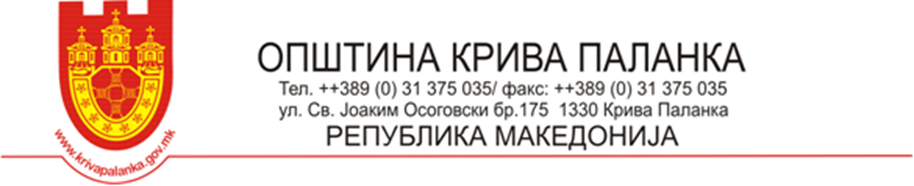 ПРИЈАВАЗА УНАПРЕДУВАЊЕ НА АДМИНИСТРАТИВЕН СЛУЖБЕНИК ПРЕКУ ИНТЕРЕН ОГЛАСПодатоци за огласот					Број на интерен оглас					___________________________________Реден број на работното место за кое се пријавува	___________________________________2.    Податоци за кандидатот- 	Име и презиме				_________________________________________________-	Тековно работно место (звање, шифра и датум на распоредување) 				___________________________________________________________________________________-	Сектор/ Одделение  ________________________________________________________________________________________________________________________________________________________-	ЕМБГ					-	Адреса на живеење			Улица и број			_______________________________________________________	Место				_______________________________________________________-	Контакт адреса Улица и број			_______________________________________________________	Место				_______________________________________________________-	Контакт телефон		Мобилен _____________________	Фиксен ______________________-	e-mail адреса		_________________________________3. 	Податоци за исполнување на посебните услови:-	Степен на образование 		IV	VI	VII/1	VII/2	VIII	180	240	300или стекнати кредити според ЕКТС, VA 60-120, VIA 240, VIB 180-	Вид на образование		___________________________________-	Насока на завршено образование			___________________________________-	Датум на дипломирање и број на диплома		___________________________________-	Назив на институцијата која ја издала дипломата	___________________________________- 	Податоци за вкупно работно искуство во струката:		_______години	______месеци.4.	Податоци за оценувањето на административниот службеник во последнaта година пред објавување на интерниот оглас5.	Податоци за нивото и звањето на административниот службеник и за времето кое административниот службеник го поминал во непосредно пониско звање пред објавување на интерниот оглас  ______________________________________________________________________6.	Податоци за изречена дисциплинска мерка во  последната година пред објавување на интерниот оглас______________________________________________________________________7.		Други податоци од интерес за работното место- потврди за успешно реализирани обуки ______________________________________________________________________- потврди за успешно реализирано менторство______________________________________________________________________8.	Изјавувам под морална, материјална и кривична одговорност дека податоците наведени во пријавата за унапредување се веродостојни, доставените докази верни на оригинал и дека на барање на надлежниот орган ќе доставам докази , во оригина или копија заверена на нотар . Напомена: Кандидатот кој внел лажни податоци во пријавата се дисквалификува од понатамошна постапкаДатум на пријавување						Потпис на кандидатотДруги услови утврдени во актот за систематизација на работните местаАктивно познавање на еден од трите најчесто користени јазици на Европската Унија (англиски, француски, германски)Активно познавање на компјутерски програми за канцелариско работењеПоложен испит за административно управувањеДруги посебни условиПериод за кој е оценетНумеричка Дескриптивна оценкаНумеричка Дескриптивна оценка